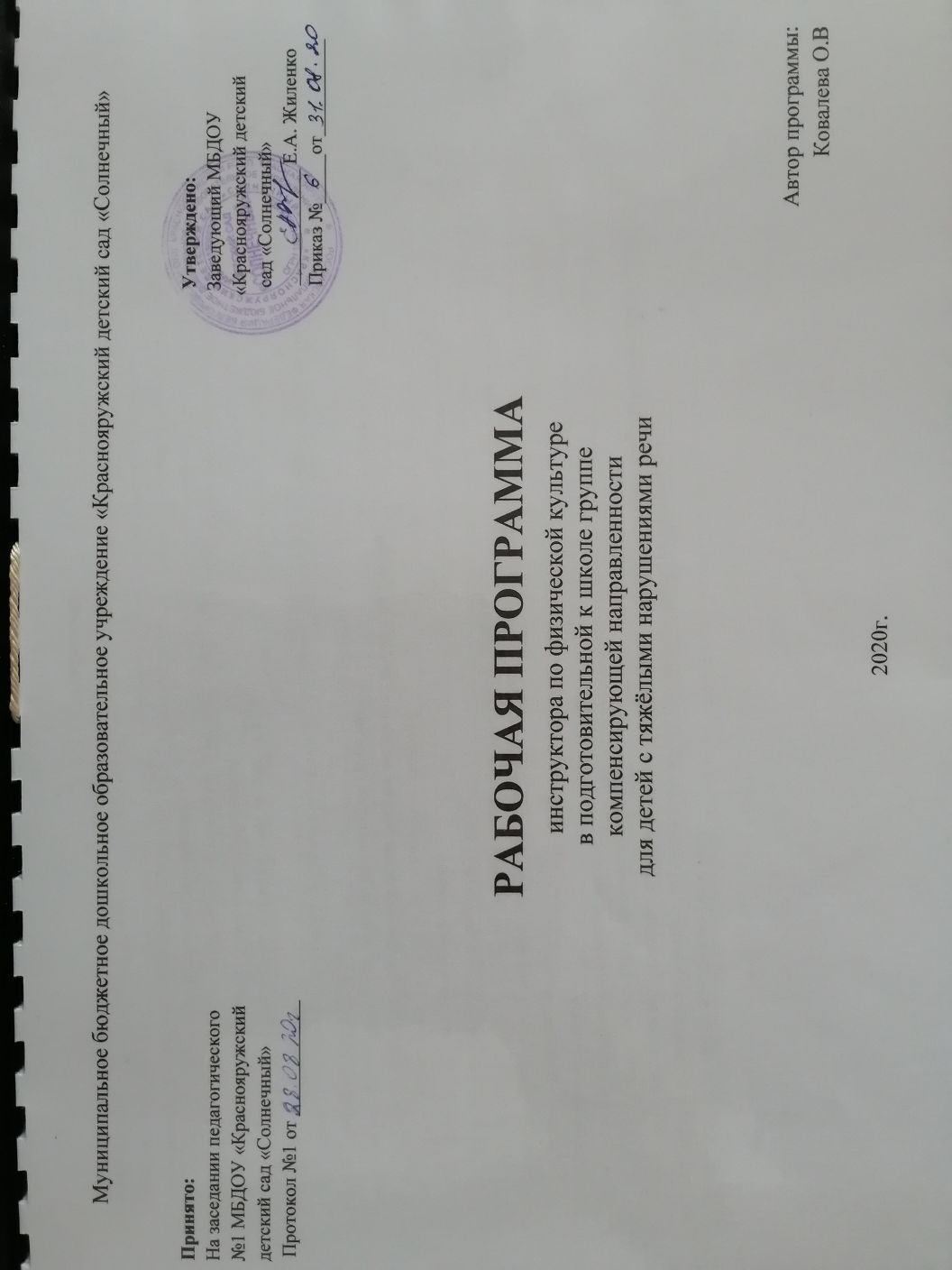 СодержаниеЦелевой раздел Программы. 1.1. Пояснительная записка Дошкольный возраст – важнейший период формирования личности, когда закладывается прочная основа физического здоровья человека. Состояние здоровья ребёнка – это ведущий фактор, который определяет способность успешно выполнять требования, предъявляемые к нему условиями жизни и воспитания в детском учреждении и семье. Сущность коррекционно-педагогической работы в условиях дошкольного учреждения заключается в формировании гармонично развитой личности. Существенный вклад в достижение данной цели вносит физическое воспитание детей. Применение средств физического воспитания дошкольников требуют учета специфики и организации мероприятий, направленных на охрану и укрепление здоровья детей, повышение сопротивляемости детского организма к болезням, учёта психических и физических возможностей каждого ребёнка. Рабочая программа (далее Программа) разработана на основании адаптированной основной общеобразовательной программы – образовательной программы дошкольного образования для детей с ТНР МБДОУ «Краснояружский детский сад «Солнечный» и следующего нормативно – правового обеспечения: - Федеральный закон от 29 декабря 2012 г. № 273-ФЗ «Об образовании в Российской Федерации»; - «Федеральный государственный образовательный стандарт дошкольного образования» (приказ Министерства образования и науки Российской Федерации от 17 октября 2013 г. № 1155); - Приказ Министерства образования и науки Российской Федерации от 30 августа 2013 года № 1014 «Об утверждении порядка организации и осуществления образовательной деятельности по основным общеобразовательным программам – образовательным программам дошкольного образования»; - Постановление Главного государственного санитарного врача Российской Федерации от 15 мая 2013 г. N 26 г. Москва "Об утверждении СанПиН 2.4.1.3049-13 «Санитарно - эпидемиологические требования к устройству, содержанию и организации режима работы дошкольных образовательных организаций»;- Постановление Правительства Белгородской области от 28.10.2013 № 431-пп «Об утверждении Стратегии развития дошкольного, общего и дополнительного образования Белгородской области на 2013 - 2020 годы».1.2. Цели и задачи реализации Программы для детей с ТНР Цель программы:Забота о сохранении и укреплении здоровья детей, формирование у них элементарных представлений о здоровом образе жизни, воспитание полезных привычек, в том числе привычки к здоровому питанию, потребности в двигательной активности, коррекция речедвигательных нарушений.На занятиях по физической культуре, наряду с образовательными и оздоровительными, решаются специальные коррекционные задачи:  обогащение словаря детей названиями подвижных, спортивных, народных игр, видов спорта;  развитие умения детей самостоятельно организовывать подвижные игры, придумывать собственные игры, варианты игр, договариваясь между собой, комбинировать движения;  расширение словаря детей названиями физкультурного инвентаря, элементов спортивной формы; развитие слухомоторной координации; обучение дифференцированным движениям, связанным с выполнением сложных многоступенчатых упражнений; развитие умения воспринимать на слух и точно правильно выполнять сложные инструкции педагога, воспитывать быстроту реакции на словесные инструкции; воспитание умения сохранять правильную осанку в различных видах деятельности; совершенствовать технику основных движений; совершенствование жизненно необходимых видов двигательных действий (ходьбу, бег, лазанье, прыжки, ползанье, бросание, ловлю и метание) с учетом этапности развития нервной системы, психики и моторики; воспитание выдержки, смелости, решительности, настойчивости, самостоятельности, инициативности, фантазии, творческих способностей, интереса к активной двигательной деятельности.  1.3. Принципы и подходы к формированию Программы:Поддержка разнообразия детства.  Программа рассматривает разнообразие как ценность, образовательный ресурс и предполагает использование разнообразия для обогащения образовательного процесса. ДОУ выстраивает образовательную деятельность с учетом региональной специфики, социокультурной ситуации развития каждого ребенка, его возрастных и индивидуальных особенностей, ценностей, мнений и способов их выражения. Сохранение уникальности и самоценности детства как важного этапа в общем развитии человека. Самоценность детства – понимание детства как периода жизни значимого самого по себе, значимого тем, что происходит с ребенком сейчас, а не тем, что этот этап является подготовкой к последующей жизни. Этот принцип подразумевает полноценное проживание ребенком с ТНР всех этапов детства (младенческого, раннего и дошкольного детства), обогащение (амплификацию) детского развития. Принцип развивающего образования, который реализуется через деятельность каждого ребенка в зоне его ближайшего развития.  Принцип научной обоснованности и практической применимости (содержание программы соответствует основным положениям возрастной психологии и дошкольной педагогики).  Принцип полноты, необходимости и достаточности (содержание программы позволяет решать поставленные цели и задачи только на необходимом и достаточном материале).  Принцип единства воспитательных, развивающих и обучающих целей и задач процесса образования детей дошкольного возраста, в процессе реализации, которых формируются такие знания, умения и навыки, которые имеют непосредственное отношение к развитию детей дошкольного возраста.  Принцип интеграции образовательных областей в соответствии с возрастными возможностями и особенностями воспитанников, спецификой и возможностями образовательных областей.  Принцип сетевого взаимодействия, который подразумевает:  присутствие общих интересов и стремления участников сети к единым социальным целям; применение единых приемов и методов;  материально-технические, кадровые, финансовые возможности для взаимного воспитания и обучения, обмена мнениями;  развитие коммуникаций между отдельными участниками сети;  взаимная заинтересованность и ответственность, гарантирующие положительную динамику такого взаимодействия.  Комплексно-тематический принцип построения образовательного процесса, при котором возможно:   объединение комплекса различных видов детских деятельностей вокруг единой «темы»;  виды «тем»: реальные события, происходящие в окружающем мире и вызывающие интерес детей, воображаемые события, описываемые в художественных произведениях, события, специально смоделированные взрослыми, субкультурные события, происходящие с детьми и др. Принцип решения программных образовательных задач в совместной деятельности взрослого и детей, и самостоятельной деятельности детей не только в рамках непосредственно образовательной деятельности, но и при проведении режимных моментов в соответствии со спецификой дошкольного образования.  Принцип построения образовательного процесса на адекватных возрасту формах работы с детьми, с учетом    положения, что основной формой работы с детьми дошкольного возраста и ведущим видом деятельности для них является игра.  Это деятельный подход (А.Н. Леонтьев, Д.Б. Эльконин, А.В. Запорожец, В.В. Давыдов к проблеме развития психики ребенка): деятельность рассматривается как движущая сила психического развития. В каждом возрасте существует своя ведущая деятельность, внутри которой возникают новые виды деятельности, развиваются (перестраиваются) психические процессы и возникают личностные новообразования. Принцип гуманизации, который означает признание уникальности и неповторимости личности каждого ребенка, признание неограниченных возможностей развития личного потенциала каждого ребенка, уважение к личности ребенка со стороны всех участников образовательного процесса.  Принципы дифференциации и индивидуализации в образовательном процессе обеспечивают развитие ребенка с ТНР в соответствии с его склонностями, интересами и возможностями, осуществляется   этот принцип через создание условий для воспитания и обучения каждого ребенка с учетом индивидуальных особенностей его развития.  Индивидуализация дошкольного образования предполагает такое построение образовательной деятельности, которое открывает возможности для индивидуализации образовательного процесса, появления индивидуальной траектории развития каждого ребенка с ТНР с характерными для данного ребенка спецификой и скоростью, учитывающей его интересы, мотивы, способности и возрастно-психологические особенности. При этом сам ребенок становится активным в выборе содержания своего образования, разных форм активности. Для реализации этого принципа необходимы регулярное наблюдение за развитием ребенка, сбор данных о нем, анализ его действий и поступков; помощь ребенку в сложной ситуации; предоставление ребенку возможности выбора в разных видах деятельности, акцентирование внимания на инициативности, самостоятельности и активности ребенка. Принцип непрерывности образования требует связи всех ступенек дошкольного образования для обеспечения к концу дошкольного детства такого уровня развития каждого ребенка с ТНР, который позволит ему быть успешным при обучении в начальной школе; соблюдение принципа преемственности требует не только и не столько усвоения детьми определенного объема информации, знаний, сколько формирования у дошкольника качеств, необходимых для овладения учебной деятельностью, — любознательности, инициативности, самостоятельности, произвольности и др. 15.Принцип системности, который означает, что Программа представляет собой целостную систему высокого уровня (все компоненты в ней взаимосвязаны и взаимозависимы).  Принцип адаптивности реализуется через: адаптивность предметно-развивающей среды МБДОУ к потребностям ребенка дошкольного возраста с ТНР, обеспечивающей комфорт ребенка, сохранение и укрепление его здоровья, полноценное развитие; адаптивность ребенка к пространству МБДОУ и окружающему социальному миру. 1.4. Особенности физического развития детей с тяжелыми нарушениями речи (ТНР) Недостаточность речевого развития дошкольников с общим недоразвитием речи оказывает влияние на формирование личности, психических процессов. Имеется ряд психолого-педагогических особенностей, затрудняющих социальную адаптацию таких детей. Несформированность речевой деятельности отражается на состоянии детской сенсорной, интеллектуальной и аффективно-волевой сферы. Отмечается невысокая устойчивость внимания, ограниченные возможности его распределения. При относительной сохранности смысловой - вербальная память снижена, страдает продуктивность запоминания. Дети забывают сложные инструкции, элементы и последовательность заданий. Отстаёт развитие словесно логического мышления, овладение функциями анализа и синтеза, сравнением и обобщением.  Наблюдается затруднения в двигательной сферы, что проявляется в плохой координации движений, снижении скорости и ловкости их выполнения. Наибольшие трудности выявляются при выполнении движений по словесной инструкции. Дети с общим недоразвитием речи отстают от нормально развивающихся сверстников в воспроизведении двигательного задания по пространственно-временным параметрам, нарушают последовательность элементов действия, опускают его составные части. Затруднения вызывают такие задания, как, например, перекатывание мяча с руки на руку, передача его с небольшого расстояния, удары об пол с попеременным чередованием, прыжки на правой и левой ноге, ритмические движения под музыку. Отмечается недостаточная координация движений пальцев, кисти руки, обнаруживается замедленность в движениях.      У детей наблюдается отклонения в эмоционально-волевой сфере:  нестойкость интересов, пониженная наблюдательность, отсутствует мотивация, занижена самооценка; страдает коммуникабельность, проявляется негативизм;  повышенная раздражительность, агрессивность, конфликтность, обидчивость, впечатлительность, трудности формирования саморегуляции и самоконтроля. 1.5. Планируемые результаты освоения детьми Программы Специфика дошкольного детства (гибкость, пластичность развития ребенка, высокий разброс вариантов его развития, его непосредственность и непроизвольность) не позволяет требовать от ребенка дошкольного возраста достижения конкретных образовательных результатов и обусловливает необходимость определения результатов освоения образовательной программы в виде целевых ориентиров.  1.6. Планируемые результаты физического развития детей с ТНР Выполняет правильно все виды основных движений (ходьба, бег, прыжки, метание, лазанье). Умеет ходить и бегать легко, ритмично, сохраняя правильную осанку, направление и темп. Умеет лазать по гимнастической стенке с изменением темпа. Может прыгать на мягкое покрытие с высоты до 40 см; мягко приземляться, прыгать в длину с места на расстояние не менее 100 см, с разбега - 180 см; в высоту с разбега - не менее 50 см; прыгать через короткую и длинную скакалку разными способами. Может перебрасывать набивные мячи (вес 1 кг), бросать предметы в цель из разных исходных положений, попадать в вертикальную и горизонтальную цель с расстояния 3-5 м, метать предметы правой и левой рукой на расстояние 5-12 м, метать предметы в движущуюся цель. Умеет перестраиваться в 3-4 колонны, в 2-3 круга на ходу, в две шеренги после расчета на «первый-второй», соблюдать интервалы во время передвижения. Выполняет физические упражнения из разных исходных положений четко и ритмично, в заданном темпе, под музыку, по словесной инструкции. Постоянно проявляет самоконтроль и самооценку. Следит за правильной осанкой. Участвует в играх с элементами спорта (городки, баскетбол, футбол, хоккей, настольный теннис).Умеет кататься на самокате. Усвоил основные культурно-гигиенические навыки (быстро и правильно умывается, насухо вытирается, пользуясь только индивидуальным полотенцем, чистит зубы, поласкает рот после еды, моет ноги перед сном, правильно пользуется носовым платком и расческой, следит за своим внешним видом, быстро раздевается и одевается, вешает одежду в определенном порядке, следит за чистотой одежды и обуви). Имеет сформированные представления о здоровом образе жизни (об особенностях строения и функциями организма человека, о важности соблюдения режима дня, о рациональном питании, о значении двигательной активности в жизни человека, о пользе и видах закаливающих процедур, о роли солнечного света, воздуха и воды в жизни человека и их влиянии на здоровье). Умеет самостоятельно составлять и правильно произносить словесную инструкцию по выполнению упражнений. Умеет составлять короткие рассказы о здоровье и здоровом образе жизни. 2. Содержательный раздел Программы 2.1. Содержание психолого-педагогической работы по освоению образовательной области  «Физическое развитие». Физическое развитие включает приобретение опыта в следующих видах деятельности детей: двигательной, в том числе связанной с выполнением упражнений, направленных на развитие таких физических качеств, как координация и гибкость, способствующих правильному формированию опорно-двигательной системы организма, развитию равновесия, координации движения, развитие крупной и мелкой моторики обеих рук, а также с правильным, не наносящим ущерба организму, выполнением основных движений  (ходьба, бег, мягкие прыжки, повороты в обе стороны), формирование начальных представлений о некоторых видах спорта, овладение подвижными играми с правилами, становление целенаправленности и саморегуляции в двигательной сфере, становление ценностей здорового образа жизни, овладение его элементарными нормами и правилами  (в питании, двигательном режиме,  закаливании, при формировании полезных привычек и др.). Становление ценностей здорового образа жизни.  Расширять представления о рациональном питании (объем пищи, последовательность ее приема, разнообразие в питании, питьевой режим). Формировать представления о значении двигательной активности в жизни человека, умения использовать специальные физические упражнения для укрепления своих органов и систем. Формировать представление об активном отдыхе. Расширять представления о правилах и видах закаливания, о пользе закаливающих процедур. Расширять представления о роли солнечного света, воздуха и воды в жизни человека и их влиянии на здоровье. Физкультурные занятия и упражнения.Формировать потребность в ежедневной двигательной деятельности.  Воспитывать умение сохранять правильную осанку в различных видах деятельности.  Совершенствовать технику основных движений, добиваясь естественности, легкости, точности, выразительности их выполнения.  Закреплять умение соблюдать заданный темп в ходьбе и беге.  Учить сочетать разбег с отталкиванием в прыжках на мягкое покрытие, в длину и высоту с разбега.  Добиваться активного движения кисти руки при броске.  Учить перелезать с пролета на пролет гимнастической стенки по диагонали.  Учить быстро перестраиваться на месте и во время движения, равняться в колонне, шеренге, кругу; выполнять упражнения ритмично, в указанном воспитателем темпе.  Развивать психофизические качества: силу, быстроту, выносливость, ловкость, гибкость.  Продолжать упражнять детей в статическом и динамическом равновесии, развивать координацию движений и ориентировку в пространстве.  Спортивные и подвижные игры. Начальные представления о некоторых видах спорта. Поддерживать интерес к физической культуре и спорту, отдельным достижениям в области спорта. Продолжать знакомить с различными видами спорта.  Закреплять навыки выполнения спортивных упражнений.  Учить самостоятельно следить за состоянием физкультурного инвентаря, спортивной формы, активно участвовать в уходе за ними.  Обеспечивать разностороннее развитие личности ребенка: воспитывать выдержку, настойчивость, решительность, смелость, организованность, инициативность, самостоятельность, творчество, фантазию.  Учить детей использовать разнообразные подвижные игры (в том числе игры с элементами соревнования), способствующие развитию психофизических качеств (ловкость, сила, быстрота, выносливость, гибкость), координации движений, умения ориентироваться в пространстве.  Продолжать учить детей самостоятельно организовывать подвижные игры, придумывать собственные игры, варианты игр, комбинировать движения; справедливо оценивать свои результаты и результаты товарищей.  Развивать интерес к спортивным играм и упражнениям (городки, бадминтон, баскетбол, настольный теннис, хоккей, футбол). Примерный перечень основных движений, подвижных игр и упражненийОсновные движения:Ходьба. Ходьба обычная, на носках с разными положениями рук, на пятках, на наружных сторонах стоп, с высоким подниманием колена (бедра), широким и мелким шагом, приставным шагом вперед и назад, гимназическим шагом, перекатом с пятки на носок; ходьба в полуприседе. Ходьба в колонне по одному, по двое, по трое, по четыре, в шеренге. Ходьба в разных направлениях: по кругу, по прямой с поворотами, змейкой, врассыпную. Ходьба в сочетании с другими видами движений.  Упражнения в равновесии. Ходьба по гимнастической скамейке боком приставным шагом; с набивным мешочком на спине; приседая на одной ноге и пронося другую махом вперед сбоку скамейки; поднимая прямую ногу и делая под ней хлопок; с остановкой посредине и перешагиванием (палки, веревки), с приседанием и поворотом кругом, с перепрыгиванием через ленточку, Ходьба по узкой рейке гимнастической скамейки, по веревке (диаметр 1,5-3 см) прямо и боком. Кружение с закрытыми глазами (с остановкой и выполнением различных фигур). Бег. Бег обычный, на носках, высоко поднимая колено, сильно сгибая ноги назад, выбрасывая прямые ноги вперед, мелким и широким шагом. Бег в колонне по одному, по двое, из разных исходных положений, в разных направлениях, с различными заданиями, с преодолением препятствий. Бег со скакалкой, с мячом, по доске, бревну, в чередовании с ходьбой, прыжками, с изменением темпа. Непрерывный бег в течение 2-3 минут. Бег со средней скоростью на 80-120 м(2-4 раза) в чередовании с ходьбой; челночный бег 3-5 раз по 10 м. Бег на скорость: 30 м примерно за 6,5-7,5 секунды к концу года. Ползание, лазанье. Ползание на четвереньках по гимнастической скамейке, бревну; ползание на животе и спине по гимнастической скамейке, подтягиваясь руками и отталкиваясь ногами. Пролезание в обруч разными способами; подлезание под дугу, гимнастическую скамейку несколькими способами подряд(высота 35-50 см). Лазанье по гимнастической стенке с изменением темпа, сохранением координации движений, использованием перекрестного и одноименного движения рук и ног, перелезанием с пролета на пролет по диагонали. Прыжки. Прыжки на двух ногах: на месте (разными способами) по 30 прыжков 3 - 4 раза в чередовании с ходьбой, с поворотом кругом, продвигаясь вперед на 5-6 м, с зажатым между ног мешочком с песком. Прыжки через 6 - 8 набивных мячей последовательно через каждый; на одной ноге через линию, веревку вперед и назад, вправо и влево, на месте и с продвижением. Прыжки вверх из глубокого приседа, на мягкое покрытие с разбега (высота до 40 см). Прыжки с высоты 40 см, в длину с места (около 100 см), в длину с разбега (180-190 см), вверх с места, доставая предмет, подвешенный на 25-30 см выше поднятой руки ребенка, с разбега (не менее 50 см). Прыжки через короткую скакалку разными способами (на двух ногах, с ноги на ногу), прыжки через длинную скакалку по одному, парами, прыжки через большой обруч (как через скакалку). Подпрыгивание на двух ногах, стоя на скамейке, продвигаясь вперед; прыжки на двух ногах с продвижением вперед по наклонной поверхности. Бросание, ловля, метание. Перебрасывание мяча друг другу снизу, из-за головы (расстояние 3-4 м), из положения сидя ноги скрестно; через сетку. Бросание мяча вверх, о землю, ловля его двумя руками (не менее20 раз), одной рукой (не менее 10 раз), с хлопками, поворотами. Отбивание мяча правой и левой рукой поочередно на месте и в движении. Ведение мяча в разных направлениях. Перебрасывание набивных мячей. Метание на дальность (6-12 м) левой и правой рукой. Метание в цель из разных положений (стоя, стоя на коленях, сидя), метание в горизонтальную и вертикальную цель (с расстояния 4-5 м), метание в движущуюся цель. Групповые упражнения с переходами. Построение (самостоятельно в колонну по одному, в круг, шеренгу. Перестроение в колонну по двое, по трое, по четыре на ходу, из одного круга в несколько (2-3). Расчет на «первый - второй» и перестроение из одной шеренги в две; равнение в колонне, шеренге, в круге; размыкание и смыкание приставным шагом; повороты направо, налево, кругом. Ритмическая гимнастика. Красивое, грациозное выполнение физических упражнений под музыку. Согласование ритма движений с музыкальным сопровождением. Общеразвивающие упражнения:Упражнения для кистей рук, развития и укрепления мышц плечевого пояса. Поднимать руки вверх, вперёд стороны, вставая на носки (из положения стоя, пятки вместе, носки врозь), отставляя ногу назад на носок, прижимаясь к стенке; поднимать руки вверх из положения руки к плечам.  Поднимать и опускать плечи; энергично разгибать согнутые в локтях руки сжаты в кулаки), вперед и в стороны; отводить локти назад (рывки 2-3 раза) и выпрямлять руки в стороны из положения руки перед грудью; выполнять круговые движения согнутыми в локтях руками (кисти у плеч). Вращать обруч одной рукой вокруг вертикальной оси, на предплечье и кисти руки перед собой и сбоку; вращать кистями рук. Разводить и сводить пальцы; поочередно соединять все пальцы с большим.  Упражнения для развития и укрепления мышц спины и гибкости позвоночника. Опускать и поворачивать голову в стороны. Поворачивать туловище в стороны, поднимая руки вверх - в стороны из положения руки к плечам (руки из-за головы): наклоняться вперед, подняв руки вверх, держа руки в стороны. В упоре сидя поднимать обе ноги (оттянув носки), удерживаясь в этом положении; переносить прямые ноги через скамейку, сидя на ней упоре сзади. Садиться из положения лежа на спине (закрепив ноги) и снова ложиться. Прогибаться, лежа на животе. Из положения лежа на спине поднимать обе ноги одновременно, стараясь коснуться лежащего за головой предмета. Из упора присев переходить в упор на одной ноге, отводя другую ногу назад (носок опирается о пол). Поочередно поднимать ногу, согнутую в колене; стоя, держась за опору, поочередно поднимать прямую ногу.  Упражнения для развития и укрепления мышц брюшного пресса и ног. Выставлять ногу вперед на носок скрестно: приседать, держа руки за головой; поочередно пружинисто сгибать ноги (стоя, ноги врозь); приседать из положения ноги врозь, перенося массу тела с одной ноги на другую, не поднимаясь. Выполнять выпад вперед, в сторону; касаться носком выпрямленной ноги (мах вперед) ладони вытянутой вперед руки (одноименной и разноименной); свободно размахивать ногой вперед-назад, держась заопору. Захватывать ступнями ног палку посередине и поворачивать ее на полу.  Спортивные упражнения:Катание на санках. Поднимать во время спуска заранее положенный предмет (кегля, флажок, снежок и др.). Выполнять разнообразные игровые задания: проехать в воротца, попасть снежком в цель, сделать поворот. Участвовать в играх - эстафетах с санками. Скольжение. Скользить с разбега по ледяным дорожкам, стоя и присев, на одной ноге, с поворотом. Скользить с невысокой горки. Катание на самокате. Кататься, отталкиваясь одной ногой (правой и левой). Спортивные игры:Элементы баскетбола. Передавать мяч друг другу (двумя руками от груди, одной рукой от плеча). Перебрасывать мячи друг другу двумя руками от груди в движении. Ловить летящий мяч на разной высоте (на уровне груди, над головой, сбоку, снизу, у пола ит. п.) и с разных сторон. Бросать мяч в корзину двумя руками из-за головы, от плеча. Вести мяч одной рукой, передавая его из одной руки в другую, передвигаясь в разных направлениях, останавливаясь и снова передвигаясь по сигналу. Элементы футбола. Передавать мяч друг другу, отбивая его правой и левой ногой, стоя на месте. Вести мяч змейкой между расставленными предметами, попадать в предметы, забивать мяч в ворота. Элементы хоккея. (без коньков - на снегу, на траве). Вести шайбу клюшкой, не отрывая ее от шайбы. Прокатывать шайбу клюшкой друг другу, задерживать шайбу клюшкой. Вести шайбу клюшкой вокруг предметов и между ними. Забивать шайбу в ворота, держа клюшку двумя руками (справа и слева). Попадать шайбой в ворота, ударять по ней с места и после ведения. Бадминтон. Правильно держать ракетку. Перебрасывать волан ракеткой на сторону партнера без сетки, через сетку. Свободно передвигаться по площадке во время игры. Подвижные игры:С бегом. «Быстро возьми, быстро положи», «Перемени предмет», «Ловишка, бери ленту», «Совушка», «Чье звено скорее соберется?», «Кто скорее докатит обруч до флажка?», «Жмурки», «Два Мороза», «Догони свою пару», «Краски», «Горелки», «Коршун и наседка». С прыжками. «Лягушки и цапля», «Не попадись», «Волк во рву». С метанием и ловлей. «Кого назвали, тот ловит мяч», «Стоп», «Кто самый меткий?», «Охотники и звери», «Ловишки с мячом». С ползанием и лазаньем. «Перелет птиц», «Ловля обезьян». Эстафеты. «Веселые соревнования», «Дорожка препятствий». С элементами соревнования. «Кто скорее добежит через препятствия к флажку?», «Чья команда забросит в корзину больше мячей?». Народные игры с речевым сопровождением. «Гори, гори ясно», «Золотые ворота», «Два Мороза», «Солнце» и др. 2.2. Развитие игровой деятельности  Основные цели и задачи  Создание условий для развития игровой деятельности детей. Формирование игровых умений, развитых культурных форм игры. Развитие у детей интереса к различным видам игр. Всестороннее воспитание и гармоничное развитие детей в игре (эмоционально-нравственное, умственное, физическое, художественно-эстетическое и социально коммуникативное).  Продолжать учить детей использовать в самостоятельной деятельности разнообразные по содержанию подвижные игры. Проводить игры с элементами соревнования, способствующие развитию физических качеств (ловкости, быстроты, выносливости), координации движений, умения ориентироваться в пространстве.  Воспитание умения справедливо оценивать результаты игры.  Развитие интереса к спортивным (бадминтон, баскетбол, настольный теннис, хоккей, футбол) и народным играм с речевым сопровождением. Для детей с тяжелым нарушением речи, игровая деятельность сохраняет свое значение и роль как необходимое условие всестороннего развития их личности и интеллекта. Однако недостатки звукопроизношения, ограниченность словарного запаса, нарушения грамматического строя речи, а также изменения темпа речи, ее плавности - все это влияет на игровую деятельность детей, порождает определенные особенности поведения в игре. 2.3. Вариативные формы, способы, методы реализации Программы Основной формой по физическому развитию детей являются физкультурные занятия – специально организованная образовательная деятельность.Занятия тренировочного типа, которые направлены на развитие двигательных функциональных возможностей детей. Тренировочные занятия включают многообразие движений (циклических, ритмических, акробатических и др.) и комплекс общеразвивающих упражнений с использованием тренажеров простого и сложного устройства. В занятие данного типа входят упражнения на спортивных комплексах, где дети выполняют такие движения, как лазанье по канату, шесту, веревочной лестнице и др.Фронтальный способ. Все дети одновременно выполняют одно и то же упражнение. Применяется при обучении детей ходьбе, бегу, в общеразвивающих упражнениях, в различных заданиях с мячом.Поточный способ. Дети поточно друг за другом (с небольшим интервалом), передвигаются, выполняя заданное упражнение (равновесие – ходьба по шнуру, гимнастической скамейке; прыжки с продвижением вперед и т.д.). Этот способ позволяет педагогу корректировать действия детей, устранять ошибки и главное – оказывать страховку в случае необходимости. Данный способ широко используется для закрепления пройденного материала.Групповой способ. Дети по указанию инструктора распределяются на группы, каждая группа получает определенное задание и выполняет его. Одна группа занимается под руководством педагога, другие занимаются самостоятельно или в парах (с мячом).Индивидуальный способ. Применяется при объяснении нового программного материала, когда на примере одного ребенка (наиболее подготовленного) дается показ и объяснение задания, внимание детей обращается на правильность выполнения техники упражнения, на возможные ошибки и неточности.Утренняя гимнастика. Утренняя гимнастика проводится ежедневно. В процессе проведения гимнастики рекомендуется использовать различные виды ходьбы и бега, игровые подражательные движения, общеразвивающие упражнения, подвижные игры, игры с речевым сопровождением, а также потешки, небольшие стихотворения и считалки. Для создания положительного эмоционального фона, хорошего, бодрого настроения у детей возможно использование музыкального сопровождения.Физминутки. Физминутки проводятся в интервалах между занятиями и во время занятий, требующих высокой умственной нагрузки. Обычная продолжительность физ. минуток – от 1 до 3 минут.Подвижные игры в помещении и на прогулке. В течение дня организуются подвижные игры с учетом предыдущей деятельности. Содержание и организация подвижных игр соотносят с местом проведения, временем года, состоянием погоды.Физкультурные досуги и праздники. Проводятся с целью создать детям хорошее настроение и доставить радость, дать каждому ребенку возможность проявить свои способности, научить дружно взаимодействовать со сверстниками, приобщить к соревновательной деятельности. Для организации спортивных праздников, вечеров развлечений и досуго-речевой материал подбирается совместно с учителем – логопедом в зависимости от этапа коррекционной работы.Методы и приемы обучения детей с тяжелым нарушением речи: Наглядные: наглядно-зрительные приемы (показ техники выполнения физических упражнений, использование наглядных пособий и физ. оборудования, зрительные ориентиры); тактильно-мышечные приемы (непосредственная помощь инструктора). Словесные: объяснения, пояснения, указания; подача команд, распоряжений, сигналов; вопросы к детям и поиск ответов; - образный сюжетный рассказ, беседа; - словесная инструкция. Практические: выполнение и повторение упражнений без изменения и с изменениями; выполнение упражнений в игровой форме; выполнение упражнений в соревновательной форме; самостоятельное выполнение упражнений на детском спортивном оборудовании в свободной игре. Принципы организации занятий Принцип научности предполагает подкрепление всех оздоровительных мероприятий научно обоснованными и практически адаптированными методиками. Принцип развивающего обучения от детей требуется приложение усилий для овладения новыми движениями. Принцип интеграции: процесс оздоровления детей в МБДОУ осуществляется в тесном единстве с учебно воспитательным процессом. Принцип систематичности и последовательности предполагает взаимосвязь знаний, умений, навыков. Принцип связи теории с практикой формирует у детей умение применять свои знания по сохранению и укреплению здоровья в повседневной жизни. Принцип индивидуально-личностной ориентации воспитания предполагает то, что главной целью образования становится ребенок, а не окружающий мир. Педагог, опираясь на индивидуальные особенности ребенка, планирует его развитие, намечет пути совершенствования умений и навыков, построение двигательного режима. Принцип доступности позволяет исключить вредные последствия для организма детей в результате завышенных требований физических нагрузок. Принцип результативности предполагает получение положительного результата оздоровительной работы независимо от возраста и уровня физического развития детей. В непрерывной образовательной деятельности участвуют все дети одновременно, с учетом состояния их здоровья. Образовательная деятельность включает коррекционную работу, направленную на развитие координации речи и движений (использование упражнений для развития общей и мелкой моторики, координации движений), а также правильного дыхания (использование упражнений для выработки правильного физиологического дыхания и фонационного выдоха). Успех коррекционно-педагогической работы с детьми, имеющими тяжелые нарушения речи, во многом зависит от правильно организованного взаимодействия учителя-логопеда и инструктора по физической культуре. Поэтому каждый из специалистов дошкольного учреждения, решая свои задачи, определенные образовательной программой, принимает участие в формировании и закреплении правильных речевых навыков у детей, развитии сенсомоторной сферы, высших психических процессов и укреплении здоровья. Таким образом, инструктор по физической культуре в непрерывной образовательной деятельности учитывает особенности нарушения и решает коррекционно-развивающие задачи.  В вводной части занятия используются:  построения и перестроения с проговариванием счета, звука;  дыхательные упражнения с проговариванием звуков, слогов, коротких слов;  расслабляющие упражнения;  статические позы;  игры и упражнения на развитие памяти;  игры и упражнения на развитие слухового и зрительного внимания.  В основную часть включаются:  общеразвивающие упражнения, направленные на укрепление мышц спины, плечевого пояса, мышц ног;  - формирование правильной осанки;  перекрестные упражнения на развитие координации;  физические упражнения, направленные на развитие всех основных видов движений;  подвижные игры с речитативом и игровые упражнения с учетом изучаемой лексической темы.  В заключительной части занятия повторяются упражнения, формирующие правильную осанку и походку, используются релаксационные упражнения. В эту часть включаются: малоподвижные игры на обобщение и расширение словарного запаса, игры на развитие мелкой моторики, памяти, внимания, ориентировки в пространстве. Интеграция образовательной области «Физическое развитие» с образовательными областями Организация ООД по физической культуре на свежем воздухеОрганизованная образовательная деятельность на свежем воздухе проводятся при высокой двигательной активности детей, которая достигается, с использованием фронтального и группового методов организации детей при выполнении основных движений, подбору игр и эстафет. Сохранению высокой работоспособности детей на протяжении всего занятия способствует правильное сочетание нагрузки и активного отдыха: упражнения высокой интенсивности (бег, прыжки, подвижные игры) чередуются с упражнениями низкой и средней интенсивности (ходьба, перестроения, лазанье, метание, упражнение в равновесии). Дети должны знать о пользе занятий на воздухе, значении и технике физических упражнений. Организованная образовательная деятельность на свежем воздухе проводятся по парциальной программе физического развития «Выходи играть во двор» под редакцией Л.Н.Волошиной. Продолжительность ООД на воздухе соответствует программным требованиям. 2.4. Особенности образовательной деятельности разных видов и культурных практик. Виды детской деятельности 2.5. Оценка результатов диагностики педагогического процесса (уровень овладения необходимыми навыками и умениями по образовательной области «физическое развитие») в подготовительной группе компенсирующей направленности с тяжёлыми нарушениями речиДля комплексной оценки физического состояния детей необходим учёт и анализ данных физической подготовленности. Физическая подготовленность ребёнка характеризуется степенью сформированности двигательных навыков и развития физических качеств.Диагностика педагогического процесса по образовательной области «Физическое развитие» осуществляется в соответствии Федеральным государственным стандартом дошкольного образования (ФГОС ДО).Для каждой возрастной категории предлагаются критерии оценки, общепринятые в психолого-педагогических исследованиях, которые подвергаются статической обработке. Анализ результатов, занесённых в таблицы, позволяет сделать качественный и количественный анализ развития конкретного ребёнка, выявить реальный уровень его развития и степень соответствия возрастным нормам, а также определить обще групповую тенденцию развития детей каждой возрастной категории. Результаты тестирования являются точкой отсчёта для прогнозирования особенностей развития детей и подбора оптимального содержания обучения и воспитания, средств и приёмов адекватного педагогического воздействия. Система педагогической диагностики соответствует Федеральному государственному образовательному стандарту дошкольного образования.  Оценка уровня овладения ребенком необходимыми навыками и умениями по образовательной области:1 балл – ребёнок не может выполнить все параметры оценки, помощь взрослого не        принимает;2 балла – ребёнок с помощью взрослого выполняет некоторые параметры оценки;3 балла – ребёнок выполняет все параметры оценки с частичной помощью взрослого;4 балла – ребёнок выполняет самостоятельно и с частичной помощью взрослого все параметры оценки;5 баллов – ребёнок выполняет все параметры оценки самостоятельно.Таблицы педагогической диагностики заполняются дважды в год (если другого не предусмотрено в образовательной организации) - в начале и в конце учебного года, для проведения сравнительного анализа.Данных показателей вполне достаточно, чтобы оценить уровень подготовленности детей, но это вовсе не означает, что их следует обучать только этим движениям. Если не учить детей лазанию, равновесию, медленному бегу и др. движениям, оптимальных результатов физической подготовленности получить не удастся.Содержание регионального компонента осуществляется через организацию подвижных игр по парциальной программе «Выходи играть во двор».2.6. Взаимодействие с семьями воспитанников Вовлечение родителей в деятельность в МБДОУ, их заинтересованное участие в воспитательно-образовательном процессе необходимо для успешного физического развития и оздоровления ребёнка с тяжелым нарушением речи. Для закрепления двигательных навыков, полученных в дошкольном учреждении, для укрепления и сохранения здоровья детей родители должны умело организовать досуг своих детей. Здоровье детей зависит не только от физических особенностей, но и от условий жизни в семье.  Ведущая цель - повышение педагогической компетентности родителей в вопросах физического воспитания и оздоровления дошкольников. Задачи: формирование знаний о возрастных особенностях физического развития детей с ТНР; формирование представления родителей о приемах и формах оздоровления детей; - повышение культуру межличностного общения между взрослыми, взрослыми и детьми; приобщение родителей и детей к здоровому образу жизни. Планирование работы с родителями на 2020-2021уч.год.Планируемые результаты взаимодействия с родителями воспитанников сформированность знаний родителей о возрастных особенностях физического развития детей с ТНР; - овладение родителями практическими приемами и формами оздоровления детей; стремление родителей и детей к здоровому образу жизни. 2.7. Физкультурно-оздоровительная работа в МБДОУ Цель: Сохранение и укрепление здоровья детей; формирование у детей, педагогов и родителей ответственности в деле сохранения собственного здоровья.Основные направления физкультурно-оздоровительной работы Создание условий организация здоровье сберегающей среды в МБДОУ обеспечение   благоприятного течения   адаптации выполнение   санитарно-гигиенического режимаОрганизационно-методическое и педагогическое направлениеПропаганда ЗОЖ и методов оздоровления в коллективе детей, родителей и педагогов изучение передового педагогического, медицинского и социального опыта по оздоровлению детей с ТНР, отбор и внедрение эффективных технологий и методик составление планов оздоровления определение показателей   физического развития, двигательной подготовленности, объективных и субъективных критериев здоровья методами диагностики.Под руководством медицинского персонала в МБДОУ осуществляется комплекс закаливающих процедур с использованием природных факторов: воздуха, солнца, воды, с учетом состояния здоровья детей и местных условий. При проведении закаливающих мероприятий необходимо осуществлять дифференцированный подход к детям с ТНР, учитывая их индивидуальные возможности. При организации закаливания учитываются следующие требования: возрастные и индивидуальные особенности состояния здоровья и развития, степени тренированности организма ребенка с тяжелым нарушением речи; позитивный эмоциональный настрой; использование в комплексе природных факторов и закаливающих процедур; -соблюдение постепенности в увеличении силы воздействия различных факторов и непрерывность мероприятий;  - разные участки тела: различаться и чередоваться как по силе, так и длительности; - соблюдение методики выбранного вида закаливания.  Модель двигательной активности детей Таблица 11 2.8. Совместная деятельность инструктора по физической культуре с педагогами       Задача всех педагогов и специалистов, работающих с детьми с нарушениями речи, - максимально облегчить процесс коррекционно-развивающей работы, сделать его интересным и занимательным для дошкольника. Успешное преодоление речевого недоразвития возможно при условии тесной преемственности в работе всего педагогического коллектива и единства требований, предъявляемых к детям. Такое взаимодействие осуществляется по всем направлениям коррекционной деятельности, со всеми специалистами.        Во время занятий по физической культуре задания по развитию общих двигательных умений и навыков дополняются заданиями на коррекцию и исправление двигательных нарушений, характерных для детей с общим недоразвитием речи. Комплексный подход и тесная взаимосвязь в работе педагогов и специалистов способствуют более высоким темпам общего и речевого развития детей.        Залогом успеха работы являются: систематичность, согласованность. Перспективный план работы с педагогами СентябрьКонсультация «Диагностика и профилактика утомления детей»ОктябрьКонсультация «Профилактика плоскостопия» (с приложением комплексов упражнений).НоябрьКонсультация «Дыхательные упражнения. Специфика обучения дошкольников дыхательным упражнениям».ДекабрьКонсультация «Методика проведения физкультминуток на занятиях с различным содержанием в разных возрастных группах» (с приложением физкультминуток).ЯнварьКонсультация «Формы работы дошкольного учреждения с семьёй по физическому воспитанию».ФевральКонсультация «Режим дня дошкольника. Проблемы информационных перегрузок».МартКонсультация «Подвижная игра как средство умственного воспитания детей дошкольного возраста»АпрельКонсультация «Системы закаливания для дошкольников».МайКонсультация «Роль мини-походов в повышении двигательной активности детей».2.9. Совместная деятельность инструктора по физической культуре и учителя-логопеда. При планировании совместной работы учитываются цели и задачи формирования речедвигательных навыков:развитие общей и мелкой моторики; пространственной ориентировки; физиологического и речевого дыхания; координации речи с движением;развития речи у детей. В совместной работе используются следующие виды деятельности: Общеразвивающие упражнения, позволяющие укрепить опорно-двигательный аппарат, дыхательную и сердечно-сосудистую систему, развивать координацию движений общей моторики и двигательную память, формировать правильную осанку. Данные упражнения подбираются с учетом лексической темы, или в форме игры с речевым сопровождением. Пальчиковая гимнастика для тренировки пальцев и кистей рук, «ручной умелости», стимуляции деятельности речевых зон коры головного мозга. Подбираются с учетом лексической темы, с речевым сопровождением. Дыхательная гимнастика способствует выработке правильного диафрагмального дыхания, развитию продолжительности выдоха, его силы и плавности. Дошкольникам с речевой патологией, прежде всего, необходимо развивать объем легких, а в среднем и старшем дошкольном возрасте формировать грудобрюшной тип дыхания. Приближение этих показателей к норме позволит в дальнейшем перейти к развитию речевого дыхания, так как грудобрюшной тип дыхания является базой для формирования такой сложной психофизиологической функции, как речевое дыхание. Речевые игры на закрепление лексико-грамматического материала. Речевая игра–это стихи, в которых есть сюжет и действие. Речевые игры помогают развивать мышление и речь ребёнка, преодолевать те или иные логопедические трудности в произношении отдельных слов и звуков, делают речь богатой и выразительной, поддерживают интерес детей к занятию, поддерживают физиологическую потребность в движениях. Кроме того, в речевых играх есть возможность совершенствовать те основные движения, которые должны быть развиты у детей дошкольного возраста. Таким образом, решаются следующие задачи: коррекция звукопроизношения; упражнение детей в основных движениях; становление координации общей моторики; умение согласовывать слово и жест; воспитание умения работать сообща. Оздоровительно-развивающие игры применяются для решения двигательных задач,координации речи и движений, снятия психоэмоционального напряжения, воспитания навыка взаимодействия в группе и подчинения инструкциям. Материал для закрепления произношения и комплексы упражнений для проговаривания текста подбираются в соответствии с речевыми нарушениями дошкольников. 2.10. Праздники, мероприятия, досугиФизкультурно-досуговые мероприятия направлены на формирование у детей выносливости, смекалки, ловкости, умения жить в коллективе, усиление интереса к физическим упражнениям, двигательной активности, приобщение к спорту и здоровому образу жизни. Физкультурные досуги и праздники проводятся в форме веселых игр, забав, развлечений. Упражнения, выполняемые с эмоциональным подъемом, оказывают благоприятное воздействие на организм ребенка. На физкультурных досугах и праздниках не только закрепляются двигательные умения и навыки детей, развиваются двигательные качества (быстрота, ловкость, ориентировка в пространстве и др.), но и способствуют воспитанию чувства коллективизма, товарищества, дружбы, взаимопомощи, развивают выдержку и внимание, целеустремленность, смелость, упорство, дисциплинированность и организованность.3.Организационный раздел. 3.1. Организация образовательной деятельностиОрганизация образовательной деятельности (физическое развитие) по ООП ДО и АООП ДО осуществляется согласно требованиям СанПин 2.4.1.3049-13 (в форме образовательных развивающих ситуаций на игровой основе)3.2. Особенности организации образовательного пространства Развивающая предметно-пространственная среда - это естественная комфортабельная обстановка, рационально организованная в пространстве и времени, насыщенная разнообразными предметами и игровыми материалами; это комплекс эстетических, психолого-педагогических условий, необходимых для осуществления педагогического процесса.  Развивающая предметно-пространственная среда должна быть:содержательно-насыщенной, полифункциональной, трансформируемой, вариативной, доступной, безопасной. Насыщенность среды должна соответствовать возрастным возможностям детей и содержанию Программы. Образовательное пространство должно быть оснащено средствами обучения, соответствующими материалами, игровым, спортивным, оздоровительным оборудованием, инвентарём.                                               Трансформируемость пространства предполагает: возможность изменений предметно-пространственной среды в зависимости от образовательной ситуации, в том числе от меняющихся интересов и возможностей детей. Полифункциональность материалов предполагает: возможность разнообразного использования различных составляющих предметной среды, например, матов, мягких модулей, шнурков и т. д. Вариативность среды предполагает: наличие разнообразных материалов, игр, игрушек и оборудования, обеспечивающих свободный выбор детей; периодическую сменяемость игрового материала, появление новых предметов, стимулирующих игровую, двигательную, познавательную и исследовательскую активность детей. Доступность среды предполагает: доступность для воспитанников всех помещений где осуществляется образовательный процесс; свободный доступ воспитанников к физкультурному оборудованию, дидактическим играм, игрушкам, материалам, пособиям, обеспечивающим все основные виды детской активности. Безопасность предметно-пространственной среды предполагает соответствие всех её элементов требованиям по обеспечению надёжности и безопасности их использования.   3.3. Особенности организации развивающей предметно-пространственной среды в группе комбинированной направленности Обстановка, созданная в групповом помещении, должна уравновешивать эмоциональный фон каждого ребенка, способствовать его эмоциональному благополучию. Эмоциональная насыщенность - одна из важных составляющих развивающей среды. Следует учитывать то, что ребенок скорее и легче запоминает яркое, интересное, необычное. Разнообразие и богатство впечатлений способствует эмоциональному и интеллектуальному развитию. В группе для детей с тяжелым нарушением речи создан уголок физической культуры, где располагаются различные пособия, в том числе для профилактики плоскостопия, проведения гимнастики для глаз, дыхательной и речевой гимнастики. Подобная организация физкультурных уголков позволяет ребенку выбирать интересные для себя атрибуты для спортивных и подвижных игр, а педагогу дает возможность эффективно организовывать индивидуальную работу с детьми не только по отрабатыванию основных видов движений, но и решать коррекционные задачи.  С целью формирования правильного звукопроизношения подобраны пособия для работы над речевым дыханием: «Вертушки», «Аэрофутбол», «Загони в ворота (фрукты)», бутылки с трубочкой и т.д. Для обогащения словарного запаса и формирования грамматического строя речи в физкультурном уголке представлены предметные картинки «Зимние виды спорта», «Летние виды спорта», «Спортивный инвентарь» и т.д. 3.4. Особенности организации развивающей предметно-пространственной среды спортивного зала. Среда физкультурного зала стимулирует физическую активность детей, присущее им желание двигаться, познавать, побуждать к подвижным играм. Оснащение спортивного зала способствует ознакомлению с эффективными способами сохранения и укрепления здоровья, обогащению двигательного опыта каждого ребёнка, расширению функциональных возможностей организма, целостному развитию личности. Для организации спортивных и подвижных игр дети имеют возможность использовать игровое и спортивное оборудование. Правильный подбор оборудования содействует освоению ребёнком жизненно важных двигательных навыков (ходьбы, бега, прыжков, метания, ползания - лазанья). Для формирования навыков ходьбы имеются наклонные доски, верёвочки, шнуры, канаты, ленты, зрительные ориентиры. Для освоения прыжков используются: шнуры, ленты, короткие скакалки, гимнастические маты. Для освоения лазания и ползания используется наклонная доска, дуги, канат, гимнастические скамейки, обручи, гимнастическая стенка, веревочные лестницы. Для формирования навыков метания используются большие и малые мячи, мешочки с песком, обручи, корзины.  В спортивном зале дети имеют возможность заниматься на тренажерах. Занятия на тренажерах способствуют развитию силы рук и ног, общей выносливости и физических качеств. 3.5. Материально-техническое обеспечение спортивного залаМетодическое обеспечение рабочей программы соответствует Адаптированной основной общеобразовательной программе – образовательной программе дошкольного образования МБДОУ «Краснояружский детский сад «Солнечный».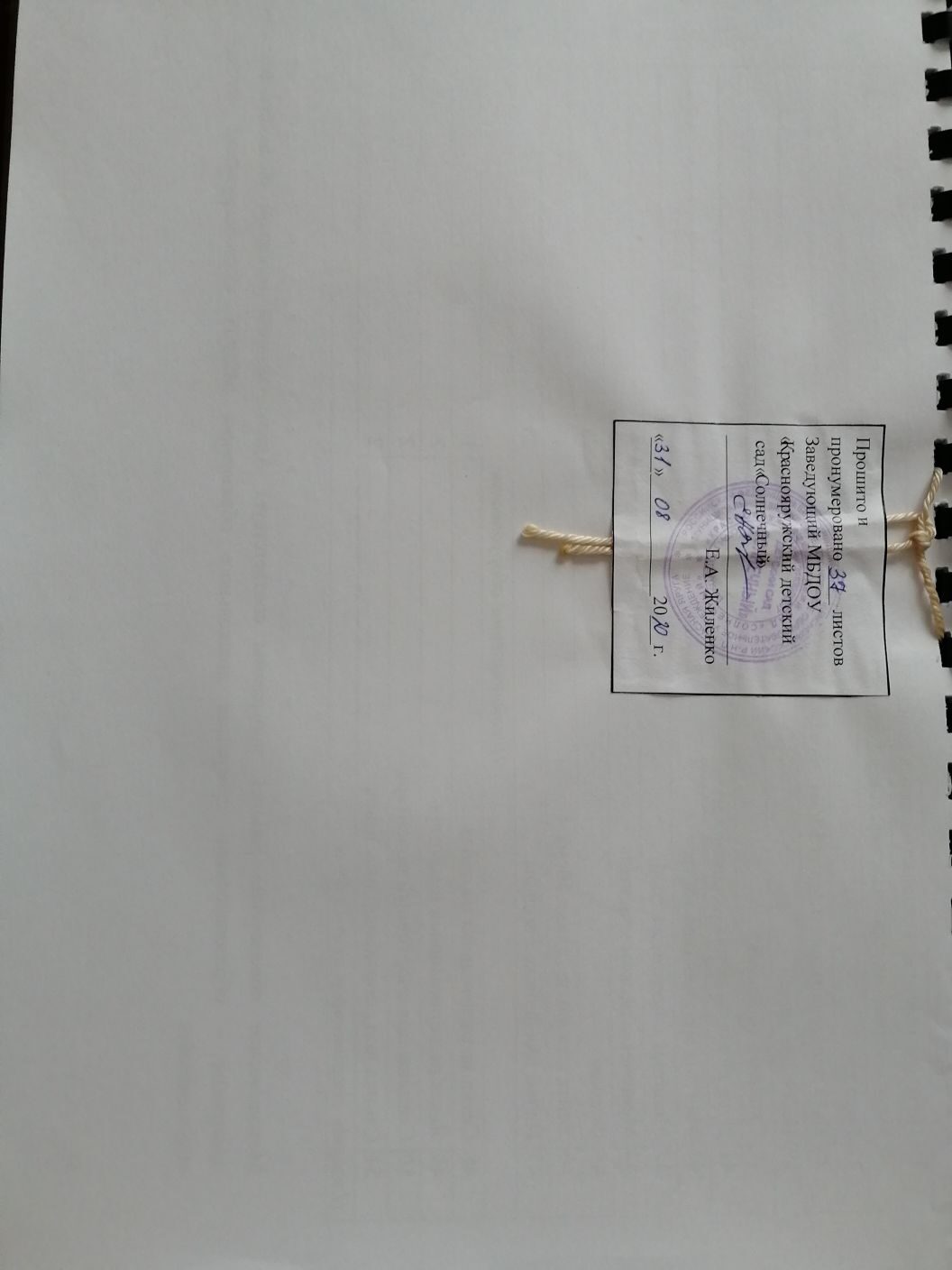 1. Целевой раздел 1.1. Пояснительная записка 31.2. Цели и задачи реализации Программы для детей с ТНР 41.3. Принципы и подходы формирования Программы 51.4. Особенности физического развития детей с тяжелыми нарушениями речи (ТНР) 71.5.Планируемые результаты освоения детьми Программы  81.6. Планируемые результаты освоения Программы детьми  с ТНР82. Содержательный раздел  2.1. Содержание психолого-педагогической работы по освоению образовательной области «Физическое развитие». 102.2. Развитие игровой деятельности 152.3. Вариативные формы, способы, методы реализации Программы  162.4. Особенности образовательной деятельности разных видов и культурных практик. 212.5. Оценка результатов диагностики педагогического процесса222.6. Взаимодействие с семьями воспитанников232.7. Физкультурно-оздоровительная работа в МБДОУ262.8. Совместная деятельность инструктора по физической культуре с педагогами272.9. Совместная деятельность инструктора по физической культуре с учителем-логопедом292.10. Праздники, мероприятия, досуги313.Организационный раздел 3.1.Организация образовательном деятельности323.2. Особенности организации образовательного пространства 333.3. Особенности организации развивающей предметно-пространственной среды  в группе комбинированной направленности 343.4.Особенности организации развивающей предметно-пространственной среды спортивного зала 353.5. Материально-техническое обеспечение зала35Образовательная область Задачи «Социально-коммуникативное развитие» Создание в процессе образовательной деятельности по физическому развитию педагогических ситуаций и ситуаций морального выбора, развитие нравственных качеств, поощрение проявление смелости, находчивости, взаимовыручки, выдержки, побуждение детей к самооценке и оценке действий и поведения сверстников; привлечение детей к расстановке и уборке физкультурного инвентаря и оборудования. «Познавательное развитие» Активизация мышления детей (через самостоятельный выборигры, оборудования, пересчет мячей), организация специальных упражнений на ориентировку в пространстве, подвижных игр и упражнений, закрепляющих знания об окружающем (имитация движения животных, труда взрослых) «Речевое развитие» Побуждение детей к проговариванию действий и названию упражнений, поощрение речевой активности в процессе двигательной деятельности, обсуждение пользы закаливания и занятия физической культурой; организация игр и упражнений под тексты стихотворений, потешек, считалок; сюжетных физкультурных занятий на темы прочитанных сказок и потешек. «Художественно-эстетическое развитие» Привлечение внимания дошкольников к эстетической стороне внешнего вида детей и инструктора по физической культуре, оформление спортивного зала; использование в процессе непосредственно образовательной деятельности изготовленных детьми элементарных физкультурных пособий (Флажки, картинки, мишени для метания), рисование мелом разметки для подвижных игр; организация ритмической гимнастики, игр упражнений под музыку, пение; проведение спортивных соревнований под музыкальное сопровождение; развитие артистических способностей в подвижных играх имитационного характера. № п/п Деятельность  Виды деятельности 1 Игровая деятельность – форма активности ребенка, направленная не на результат, а на процесс действия и способы его осуществления и характеризующаяся принятием ребенком условной (в отличии от его реальной жизненной) позиции. Творческие игры: Импровизационные игры-этюды. Игры с правилами: дидактические (по дидактическому материалу: игры с предметами, настольно-печатные, словесные (игры поручения, игры-беседы, игры-путешествия, игры предположения, игры-загадки); подвижные (по степени подвижности: малой, средней и большой подвижности; по преобладающим движениям: игры с речевым сопровождением, с прыжками, с бегом, лазаньем и т.п.; по предметам: игры с мячом, с обручем, скакалкой и т.д.);2 Двигательная деятельность - форма активности ребенка, позволяющая ему решать двигательные задачи путем реализации двигательной функции. Гимнастика: основные движения (ходьба, бег, метание, прыжки, лазанье, равновесие); строевые упражнения; танцевальные упражнения. с элементами спортивных игр: летние виды спорта; зимние виды спорта. Игры: подвижные; подвижные с речевым сопровождением;с элементами спорта. Простейший туризм. Катание на самокате, санках, велосипеде и др. МесяцНазваниеФормы и методы работыЗадачиСентябрьРаскрыть Целевые ориентиры в области «Физическое развитие» по возрастным группам.«Подготовка одежды к занятиям физической культурой в зале и на воздухе»КонсультацияПознакомить родителей с физкультурно-оздоровительной работой и мероприятиями на групповом собранииОзнакомить с результатами мониторинга по физическому развитию дошкольников.Октябрь«Формирование представления о здоровом образе жизни»«Значение режима дня для здоровья ребенка»КонсультацияКонсультацияПознакомить родителей с физкультурно-оздоровительной средой в ДОУ.Выявить запросы родителей по данному направлению.Ноябрь«Закаливание - первый шаг на пути к здоровью»«Обеспечение температурного комфорта при проведении процедур закаливания.»КонсультацияЗаинтересовать родителей в проведении закаливающих процедур дома.Побуждать родителей к активному участию в совместной деятельности с детьми.Побуждать родителей к активному участию в совместной деятельности с детьми.Декабрь«Профилактика нарушения осанки и плоскостопия»КонсультацияПознакомить родителей с комплексом физических упражнений для профилактики нарушений осанки и плоскостопия.Январь«Двигательный режим ребёнка»«Зимние забавы»КонсультацияСпортивный праздник на открытом воздухе.«День здоровья»Пропаганда здорового образа жизни.Устанавливать эмоционально-положительный контакт родителей и детей в процессе совместной двигательно-игровой деятельности.ФевральСпортивный праздник посвящённый дню защитника отечества.Спортивный праздникУстанавливать эмоционально-положительный контакт родителей и детей в процессе совместной двигательно-игровой деятельности.Март«Дыхательная гимнастика.»КонсультацияПознакомить родителей с методиками дыхательных гимнастик. Обратить внимание родителей на выполнение дыхательной гимнастики, релаксации в домашних условиях.Апрель«Физические упражнения в детском саду и дома»КонсультацияОбратить внимание родителей на пользу ходьбы и бега в формировании здорового образа жизниМай«Развитие у детей физических качеств в подвижных играх»«Наши достижения»КонсультацияФотовыставка спортивных достижений.Познакомить родителей с подвижными играми и формами их организации в выходные дни.Подведение итогов физкультурно-оздоровительной работы.№ п/п Закаливающие процедуры Периодичность выполнения 1 Контрастные воздушные ванны Ежедневно 2 Прогулки на свежем воздухе Ежедневно 3 Хождение босиком по массажным дорожкам Ежедневно, после дневного сна 4 Облегченная одежда Ежедневно 5 Обширное умывание (до локтя) Ежедневно, после дневного сна 6 Полоскание горла Ежедневно Формы работы  Виды занятий Подготовительная группаФизкультурные занятия в помещении 2 раза в неделю Физкультурные занятия на улице 1 раз в неделю  Физкультурно-оздоровительная работа в режиме дня Утренняя гимнастика Ежедневно Физкультурно-оздоровительная работа в режиме дня Закаливающие процедуры Ежедневно после дневного сна Физкультурно-оздоровительная работа в режиме дня Дыхательная гимнастика  Ежедневно Физкультурно-оздоровительная работа в режиме дня Подвижные  и спортивные игры и упражнения на прогулке Ежедневно 2 раза (утром и вечером) Физкультурно-оздоровительная работа в режиме дня Физкультминутки (в середине статического занятия) ежедневно Физкультурно-оздоровительная работа в режиме дня Гимнастика пробуждение ежедневно Активный отдых Физкультурный досуг Один раз в месяц Активный отдых Физкультурный праздник 2 раза в год  Активный отдых День здоровья 1 раз в квартал Самостоятельная двигательная деятельность Самостоятельное использование физкультурного и спортивно-игрового оборудования Ежедневно Самостоятельная двигательная деятельность Самостоятельные подвижные и спортивные игры Ежедневно МесяцПраздники, мероприятия, досугиСентябрьФизкультурный досуг «Осенние веселые старты»ОктябрьФизкультурный досуг «Поездка на олимпиаду»НоябрьФизкультурный досуг «Папа, мама и я – спортивная семья»ДекабрьФизкультурный досуг «Мы мороза не боимся»ЯнварьСпортивный праздник «Зимушка – зима нам веселье принесла»ФевральФизкультурный досуг «День защитника Отечества»МартФизкультурный досуг «Мой веселый звонкий мяч»АпрельФизкультурный досуг посвященный Дню Космонавтики «Этот загадочный космос»МайФизкультурный досуг «Журчат ручьи, кричат грачи»ИюньСпортивный праздник «Здравствуй лето красное»ПонедельникВторникСредаЧетвергПятница9.00-9.25-первая группа раннего возраста (по подгруппам)9.00-9.20- средняя группа «А»9.00-9.20- средняя группа «Б»9.00-9.10- вторая группа раннего возраста9.00-9.15- младшая группа9.30-9.40- вторая группа раннего возраста9.25-9.40- младшая группа9.30-9.50- средняя группа «А»9.25-9.40- младшая группа9.30-9.50- средняя группа «Б»9.45-10.10- старшая группа9.45-10.15- подготовительная «А» группа10.20-10.50- подготовительная группа «А»9.50-10.15- подготовительная группа «Б»10.40-11.00- средняя группа «А» (физическая культура на свежем воздухе)10.15-10.40- подготовительная группа «Б»10.40-11.00- средняя группа «Б» (физическая культура на свежем воздухе)15.30-15.55- старшая группа11.00-11.25-старшая группа (физическая культура на свежем воздухе)15.50-16.00- вторая группа раннего возраста11.20-11.50- подготовительная группа «А» (физическая культура на свежем воздухе)11.20-11.45- подготовительная группа «Б» (физическая культура на свежем воздухе)15.55-16.20- первая группа раннего возраста(по подгруппам) Стандартное оборудованиеСтандартное оборудованиеСтандартное оборудованиеБаскетбольное кольцо с сеткой2Гантели 20Мяч футбольный (резиновый)15Мяч цветной большой19Мяч цветной средний29Мяч цветной маленький32Шар красный91Шар синий77Шар зелёный70Шар жёлтый63Канат (длина 3м)1Гантели (пластмассовые)20Набор кеглей2Клюшка хоккейная пластмассовая2Гимнастическая палка жёлтая5Гимнастическая палка зелёная20Мат большой10Мат маленький1Мат тонкий2Лестница гимнастическая (на стенку)2Батут2Бревно гимнастическое1Бревно гимнастическое (на стенку)2Скамейка2Радуга (лестница)1Игра серсо (с кольцами)4Стойки для бега через барьер2Велотренажёр2Беговая дорожка1Мячи с рожками для прыжков10Обруч большой (диаметр 80 см )2Обруч малый (диаметр 57 - 61 см )3Обруч средний (диаметр 74-77см)5Палка гимнастическая пластмассовая (длина 70см)19Палка гимнастическая пластмассовая (длина 50см)6Палка гимнастическая пластмассовая (длина 34см)6Городок2Дуга для подлезания  (длина 50см)2Насос для мячей10Скакалка (большая)13Дуга для подлезания (длина 40см)2Мяч для метания (вес 150гр)2Мешочек с песком жёлтый2Мешочек с песком красный2Флажок25Лента на кольце (длина 50см)4Палки для финской ходьбы25Нестандартное оборудованиеНестандартное оборудованиеНестандартное оборудованиеСетка заградительная на окнах1Ящик под спортивный инвентарь2Стеллаж под спортивный инвентарь2Стенка под спортивный инвентарь2Площадь спортивного зала 78,68 м2Площадь спортивного зала 78,68 м2Площадь спортивного зала 78,68 м2